ΕΝΤΥΠΟ ΟΙΚΟΝΟΜΙΚΗΣ ΠΡΟΣΦΟΡΑΣ(αφορά το αντικείμενο που αναφέρεται στην επικεφαλίδα)Του/της……….…………………………………………………………………………………………………………….…....με έδρα …........……………………………Οδός……………….……………..…………… Αριθμ.….… Τ.Κ. …………... Τηλ. …………………..….…..Fax. …….……..………………. Email: …………………………..……………………….….Αφού έλαβα  γνώση των όρων της Δημοπρασίας που αναγράφεται στην επικεφαλίδα καθώς και των συνθηκών εκτέλεσης αυτής, υποβάλλω την παρούσα προσφορά και δηλώνω ότι αποδέχομαι πλήρως και χωρίς επιφύλαξη όλα αυτά και αναλαμβάνω την εκτέλεση του αντικειμένου με τις ακόλουθες τιμές προσφοράς επί  του Προϋπολογισμού Μελέτης.Η συνολική τιμή της προσφοράς μας ανέρχεται στο ποσό	 (νααναγραφεί ολογράφως το συνολικό ποσό με Φ.Π.Α., της προσφοράς) ΕΥΡΩ, συμπεριλαμβανομένου του Φ.Π.ΑΗ υπογραφή και κατάθεση της παρούσας Οικονομικής Προσφοράς ενέχει και θέση Υπεύθυνης Δήλωσης με την οποία δηλώνω ότι:ii) αποδέχομαι του όρους και τις υποχρεώσεις της παρούσας μελέτης όπως αναφέρονται εδώ και όπως προκύπτουν και από τον Ν.4412/2016							Αγία Παρασκευή        /        /   2020  								   Ο ΠΡΟΣΦΕΡΩΝ	Σφραγίδα & ΥπογραφήΕΛΛΗΝΙΚΗ ΔΗΜΟΚΡΑΤΙΑ ΝΟΜΟΣ ΑΤΤΙΚΗΣ ΔΗΜΟΣ ΑΓΙΑΣ ΠΑΡΑΣΚΕΥΗΣ Δ/ΝΣΗ ΤΕΧΝΙΚΩΝ ΥΠΗΡΕΣΙΩΝ ΤΜΗΜΑ ΑΡΧ/ΚΟΥ ΣΧΕΔΙΑΣΜΟΥΤΙΤΛΟΣ: Προμήθεια καθιστικών πάγκωνΑΡ. ΜΕΛΕΤΗΣ: 	86/2020 CPV: 34928400-2	Ταχ. Διεύθυνση:	Λ. Μεσογείων 415-417	153 43 Αγ. ΠαρασκευήΤηλ. Κέντρο:	213.2004.500ΧΡΗΜΑΤΟΔΟΤΗΣΗ: 	Κ.Α. 30.7135.51ΠΡΟΫΠΟΛΟΓΙΣΜΟΣ: 	59.222,40 € (με ΦΠΑ) α/αΥλικό-ΠεριγραφήΠΟΣΟΤΗΤΑΜονάδαΜέτρησηςΤιμή Μονάδας (χωρίς ΦΠΑ)ΔΑΠΑΝΗΜΕΛΕΤΗΣ      (ΕΥΡΩ)Προσφερόμενη τιμή μονάδοςΣυνολική τιμή προσφοράς1ΠΑΓΚΑΚΙ Μήκους 1,80μ(με Σουηδική Ξυλεία)188τεμάχια190,00 €35.720,00 €2ΠΑΓΚΑΚΙΜήκους 2,00 μ(με Σουηδική Ξυλεία)8τεμάχια 285,00 €2.280,00 €3ΠΑΓΚΑΚΙΜήκους 2,15 μ(Ηλιακό παγκάκι)2τεμάχια4.880,00 €9.760,00 €ΣΥΝΟΛΟ47.760,00 €ΦΠΑ 24%11.462,40 €ΣΥΝΟΛΟ59.222,40 €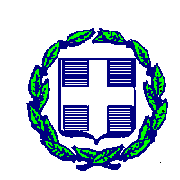 